         Họ, tên thí sinh:..................................................................SBD: .........................Lớp………..LISTENINGPART 1. listen and tick.1.Where did the rabbits in the film go?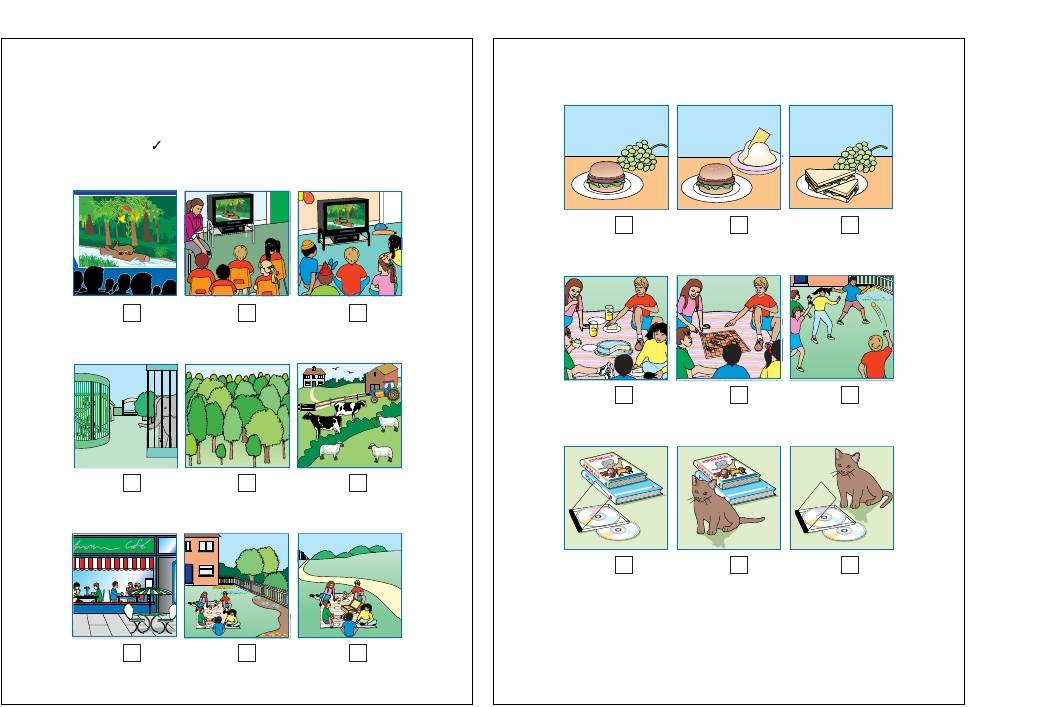                                        A                           B                         C2. Where did the children have their lunch?                                        A                          B                          C3. What did the children eat?                                        A                          B                         C4. What did the children do after lunch?                                       A                          B                        CPART 2.Listen and choose the missing information in each numbered space.5. How old is Daisy?  She is _______ years old.A. five		B. nine			C. eight		D. nineteen6. Who sits next to her in the class?A. Vicky		B. Her best friend	C. Lily			D. Lyli7. What is her favorite day?A. Friday		B. Monday		C. Sport day		D. Sunday8. What sport is she best at?A. Many sports	B. badminton		C. Tennis		D. Table tennisGRAMMAR AND VOCABULARYChoose the best answer A, B, C or D to complete each sentence.9. He rushed into the burning building, ________ was very brave.A. it 				B. who 		C. that 			D. which10. Thuy’s class is different ________ other classes because the children are disabled.A. on    				B. from    		C. in       		D. at11. Ann: -"Let's have a pizza."  Peter: -"__________."A. Not again 			B. It doesn't matter	C. It’s a good idea 		D. Not really12. A computer is a __________typewriter which allows you to type and print any kind of document.A. magically 			B. magical 		C. magic 		D. magician13. None of the students in our class ________ this problem yet.A. have been solving 		B. has solved		C. were solving 	D. were solved14. ________ he ________ a lot when he was young?A. Used / to smoke 		B. Did / used to smokeC. Used / to smoking 		D. Did / use to smoke15.Susan: “I’ve passed my driving test.”	  - Peter: “____________________”A. That’s a good idea		B. Congratulations!	C. Do you?		D. It’s nice of you to say so 16. She has read ________interesting book.A. a                             		B. an               		C. the              		D. X17. Without the Braille Alphabet it would be very difficult for ________.A. disabled 			B. the deaf 		C. the mute 		D. the blind18. In spite of her deafness,she played the violin very well.	 A. inability to speak		B. inability to see	 C. inability to hear		D. mentally impairmentII. Choose the word whose underlined part is pronounced differently from that of the other words. 19. A. blind		B. children		C. pity				D. finger 20.  A. printer		B. scenic		C. flight			D. multiplyIII. Pick out the word that has the stress different from that of the other words.A. hardware 		B. appear 		C. office 		D. manage A. capable	B. beautiful	C. interesting	D. attractive    IV. Choose the underlined part which needs correcting.A clock is an instrument who tells you the time.                  A   B                      C 	     DShe  is going to buying   a new bicycle.        A 	          B	       C	         DA new hospital for children has built in our city.               A                               B             C              D   V. Choose the word or phrase among A, B, C or D that fits the blank space in the following passage.In the last 100 years, technology _____________ (26) the way we live. At the touch of a button, we can look up almost anything we need to know on the Internet. We have electricity, aero planes, television, and we have ever been to the moon. So what sort of inventions will there be in the 21st century? Indeed. is there anything important still left to invent?It seems that there is. Scientists all over the world are looking into Nan technology with a great deal of interest. This is the __________ (27) of building small machines - and when we say small, we mean very small. To give you an idea of the size scientists are talking about, these machines would be _________(28) a million billion times smaller than the smallest bit of dust.Nan technology will bring about ___________ (29) changes. Doctors, for example, will he be able to cure any illness. The environment will be improved because it will be possible to take the polluted air we breathe and make it clean again. But perhaps the most exciting thought of all is that we won't have to wait ___________ (30) thousand years for Nan technology - many people believe there is a good chance it will come in our lifetime.26. A. completely has changed	B. has completely changed	C. completely changed	D. changed27. A. science			B. scientific			C. scientist	                        D. scientifically28 A. from 			B. about		            C. of				D. for29. A. small			B. enormous			C. many			D. few30. A. an				B. X				C. the			 	D. a      VI. Writing.     Rewrite the following sentences with similar structure without changing their meaning.Mary is lazy. This makes her parents sad.	   A. Mary is lazy, which makes her parents sad.	B. Mary is lazy that makes her parents sad.	   C. Mary who is lazy makes her parents sad.	D. Mary is lazy which makes her parents sad.The last time I went swimming was when we were in Spain.A. I swam a lot when we were in Spain.B. I hadn't been swimming before we moved to Spain.C. I haven't been swimming since we were in Spain.D. I went swimming while we lived in Spain.      33. Mrs. Quyen taught the mute but she doesn’t do it any more.A. Mrs. Quyen used to teach the mute.		B. Mrs. Quyen has used to teaching the mute.C. Mrs. Quyen gets used to teach the mute.	D. Mrs. Quyen is used to teaching the mute.     Write the sentence, using the given cues.	34. I / be/ going / have lunch / with / my biggest customer.	A. I were going to have lunch with my biggest customer.	  B. I am going to have lunch with my biggest customer.        C. I be going to have lunch with my biggest customer.        D. I was going have lunch with my biggest customer.35. Their hands / wash and dry / on a towel.	A. Their hands have washed and dry on a towel. B. Their hands have been washed and dry on a towel. 	C. Their hands have been wash and dried on a towel. 	D. Their hands have been washed and dried on a towel.       VII. Read the passage and choose the item among A, B,C or D that best answers the question.The first school for blind, deaf and mute children in the Tibet Autonomous Region celebrated its first anniversary on Friday. The school is built in the eastern suburb of Lhasa, capital of Tibet, and is designed to hold 200 students. It covers 20,000 square meters. The school curriculum includes Braille and sign language training, Tibetan, mathematics, writing, ethics training, physical education, arts, handicrafts, speech and walking courses. At the celebration, the audience was touched by a silent song expressed by the students with sign language. Baiba Toinzhub, a 10-year-old blind child, can speak fluently Chinese and is good at singing and dancing. He told the visitors that life in the boarding school was comfortable.36.  What type of students attend the school?A. Children who cannot see, hear, or speak.B. Children who live in the Tibet Autonomous Region.C. Children with a variety of disabilities.D. Children who are visually impaired.37.  The school is located in ______.A. the capital of Tibet	B. the eastern of TibetC. 20,000 square meters	D. the suburb of the capital of Tibet38. The school is ______.A. built in Tibet	B. able to hold 200 studentsC. 20,000 square kilometers in area	D. the first boarding school in Tibet39. Which subject is taught in the school?A. Computers	B. Physics	C. Foreign languages	D. Braille40. Which of the following is NOT true?A. Life in the boarding school is comfortable.B. Tibet’s first deaf-mute school celebrated its 10th birthday.C. Baiba Toinzhub can sing and dance very well.D. The visitors were touched by a silent song.Cán bộ coi thi không giải thích gì thêm.............. HẾT.............SỞ GD & ĐT TỈNH ĐĂK NÔNGTRƯỜNG THPT ĐAK SONGĐĐỀ KIỂM TRA 1 TIẾT HỌC KỲ I NĂM HỌC 2016 – 2017                MÔN: Anh văn-  KHỐI: 10    ( Đề gồm 40 câu- Thời gian làm bài: 45 phút)